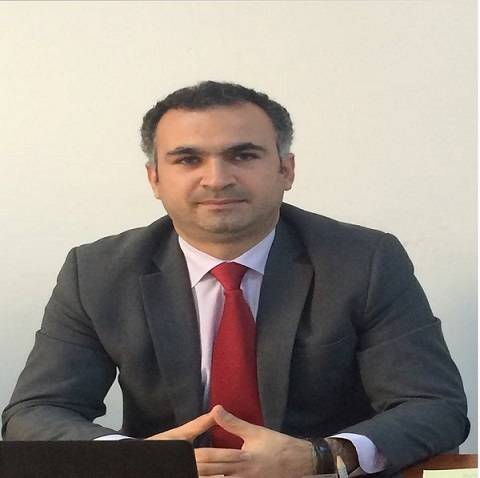 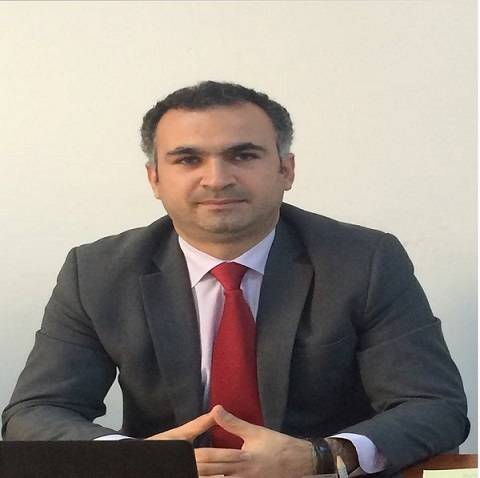 Ələddin Mehman oğlu MəlikovAzərbaycan İlahiyyat İnstitutu, Dinşünaslıq kafedrasının müəllimiTelefon: +994 (055) 7603970E-mail: Aladdin.malikov@mail.ruBloq: https://science.academia.edu/AladdinMalikovQISA BİOQRAFİK MƏLUMAT:1982-ci il sentyabrın 16-da Sumqayıt şəhərində anadan olmuşdur.Ailəlidir.TƏHSİLİ VƏ ELMİ DƏRƏCƏ VƏ ELMİ ADLARI:1989 – 2000-ci illərdə Z. Nəcəfov adına tam orta məktəbdə təhsil almışdır.2000-2005-cı illərdə Ümumdünya islam elmləri Akademiyasında Dinşünaslıq, İslamşünaslıq (Fiqh) üzrə bakalavr təhsilini almışdır.2005-2007-cı illərdə Mofid Universitetində Fəlsəfə və elmin metodologiyası (Qərb fəlsəfəsi üzrə) üzrə magistr təhsilini almışdır.2007-2011-ci illərdə Mofid Universitetində Fəlsəfə tarixi üzrə dokturantura (Ph.D) təhsilini almışdır.2011-2013-cü illərdə Tərbiyət Müdərris Universitetində Fəlsəfə ixtisası, Transendental fəlsəfə üzrə Elmlər Doktorluğunu (Post Ph.D) müdafiə etmişdir.ƏMƏK FƏALİYYƏTİ:2009-2012-ci illərdə Azərbaycan Respublikasının İ.İ.Respublikasındakı səfirliyində tərcüməçi və təhsil, mədəniyyət üzrə icraçı vəzifəsində çalışmışdır.2007-2010-ci illərdə Beynəlxalq Al-Mustafa Universitetinin Beynəlxalq Təhqiqat və Tədqiqat İnstitutunda aparıcı tədqiqatçı vəzifəsində çalışmışdır.2013-2014-ci illərdə AMEA Ziya Bünyadov adına Şərqşünaslıq İntitutunda böyük elmi işçi vəzifəsində çalışmışdır.2014-2018-ci illərdə Azərbaycan Respubsikası Nazirlər Kabineti yanında Tərcümə Mərkəzi, Rəsmi yazışmalara nəzarət şöbəsində dil mütəxəssisi vəzifəsində çalışmışdır.2017- ci ildən “Metafizika” beynəlxalq fəlsəfi və fənlərarası araşdırmalar jurnalının baş redaktorudur. Hal-hazırda AMEA Elm Tarixi İnstitutunda aparıcı elmi işçi vəzifəsində çalışır.TƏDQİQAT SAHƏSİ:Din fəlsəfəsiDini radikalizmin səbəb və amilləri və həlli yollarıƏSƏRLƏR:Respublikada çap edilmiş əsərlər:1.	 “Din Fəlsəfəsi”, Məqalə, Ziya məqalələr toplusu, cild 1, ilk çap, Bakı, 2010, səh. 47- 54. 8 səh.2.	Evtanaziya və onun Azərbaycan Respublikasının Cinayət Məcəlləsində yeri (problemin mənbəyi, şərhi və tətbiqi), Məqalə, İnsan haqları jurnalı, 2017, № 1, səh. 61- 67. 6 səh.3.	 “İnanc yaxud Zəka”, Məqalə, Ziya məqalələr toplusu, cild 1, ilk çap, Bakı, 2010, səh. 38- 46. 9 səh.4.	“Müasir şərqşünaslığın aktual problemləri” (Ziya Bünyadov qiraətləri) Konfransının matrealı, “XX əsr Azərbaycan tarixi və mənbəşünaslıq elminin inkişafında akademik Ziya Bünyadovun rolu”, “Müasir şərqşünaslığın aktual problemləri” (Ziya Bünyadov qiraətləri) Konfransının məqalələr toplusu, ilk çap, 2017, səh 93.5.	Azərbaycan Cümhuriyyət dövrünün fəlsəfi fikrini formalaşdıran amillər, “Azərbaycan Xalq Cümhuriyyəti: tarixi retrospektivlik və müasirlik” mövzusunda elmi konfransın materialları, 20 fevral, 2018, Elm və Təhsil nəşriyyatı, Bakı, 2018, səh 121-134.6.	Azərbaycan Cümhuriyyət dövrünün fəlsəfi fikrini formalaşdıran amillər7.	“Azərbaycan Xalq Cümhuriyyəti: tarixi retrospektivlik və müasirlik” elmi konfransının materialı, 20.02.2018.Xaricdə çap edilmiş əsərlər:1.	Alvin Plantinqa və Mürtəza Mütəhhəri təfəkküründə “Zəka və inam” münasibətlərinin müqayisəli tədqiq və təhlili, Kitab, Tehran, Maarif nəşriyyatı, 2009. 339 səh.2.	İbn Əl- Ərəbi və Sədrəddin Şirazi fəlsəfəsində “Kamil İnsan” konsepsiyası, Kitab, Beynəlxalq əl- Mustafa (s) Universiteti nəşriyyatı, 2016. 360 səh.3.	İslam Peyğəmbəri Həzrəti Məhəmmədin (s) Həyatı, İbni Hişamın Həzrəti Məhəmmədin həyatı, Kitab, Beynəlxalq əl- Mustafa (s) Universiteti nəşriyyatı, 2012. 384- səh.4.	Həcc Əməlləri, Kitab, Beynəlxalq işlər şöbəsi, Kövsər nəşriyyatı, 2011. 366 səh.5.	“İmmanuil Kant fəlsəfəsində “Sülh” prossesi və onun zəruriliyi”, Məqalə, “Comparative Studies of Human Rights” (İnsan haqlarının müqayisəli tədqiqi) jurnalı, 2016, № 2. 35- 52. 18 səh.6.	 “İslam və Fəlsəfə” (müvafiq yoxsa müxalif), Məqalə, Son Ümid jurnalı, 2008, № 7, səh. 61- 63. 3 səh.7.	 “Mələkut əsildir düşüncəsinə yeni bir baxış”, Məqalə, Afaq jurnalı, 2008,  № 27, səh. 30- 33, 4 səh.8.	İbn Əl-Ərəbi düşüncəsində “Kamil insan” konsepsiyası, Məqalə, Həft Aseman jurnalı, Bahar, 2012, № 53, 7- 27, 20 səh.9.	Əbu Hamid Qəzali və Mürtəza Mütəhhəri baxışlarında “Din ilə Zəka münasibətləri”, Məqalə, Maarif jurnalı, Yay, 2010, № 18, 181- 204. 23 səh.10.	İbn Əl-Ərəbi və Sədrəddin Şirazi görüşlərində “Kamil insan” konsepsiyasının müqayisəli təhlil və analizi, Məqalə, Maarif jurnalı, Qış, 2010, № 20, 235- 274. 39 səh.11.	İmmanuel Kant, İbni Rüşd və Sədrəddin şirazi təfəkküründə “Ağıl və İman” münasibətlərinin müqayisəli tədqiq və təhlili, Məqalə, Tülu jurnalı, Bahar, 2009, № 27, səh. 65- 84. 19 səh.12.	“Azərbaycan Respublikası oddan İslamadək (dini- fəlsəfi cərəyanlar)”, Məqalə, Təqrib təfəkkürü jurnalı, Bahar, 2008, № 14, səh. 137- 159. 23 səh.13.	“Əbu Nəsr Əl- Farabi və Sədrəddin Şirazi baxışında vəhy məsələsinin müqayisəli tədqiq və təhlili”, Məqalə, Pəjuhə jurnalı, 2008, № 34, səh. 8- 21. 14 səh.14.	“Elm inkişafının tarixi” Konfransının matrealı, “Dini elmlərinin praktiki tədbirləri və teori əsasları”, Elm inkişafının tarixində dinin rolu konfransının seçilmiş məqalələrinin xülasəsi, Azad İslam universiteti, ilk çap, Qış, 2009, səh 23.15.	“Dini ziyalılıq” Konfransının matrealı, “Dini ziyalılıq; ağır bir həqiqət amma yüngül bir iddia”, İkinci Dini ziyalı konfransının seçilmiş məqalələr toplusu, Şəhid Behişti universiteti, ilk çap, Payız, 2010, səh. 149- 166.16.	“Sağlam düşüncə” Konfransının matrealı, “Mürtəza Mütəhhəri baxışında rasyonal düçüncə ilə inancın münasibəti”, Hikmət konfransının seçilmiş məqalələr toplusu, İlk çap, Qış, 2010, səh. 11- 60.17.	 “Əl- Farabi” konfransının matrealı “Əbu Nəsr Əl- Farabi baxışında Vəhyin keyfiyyəti”, Əl- Farabi konfransının seçilmiş məqalələr toplusu, Fəlsəfə tarixi dərnəyi, ilk çap, Qış, 2011, səh. 49- 50.18.	Əllamə İbn Şəhr Aşub beynəlxalq konfransının materialı “İslami yaşam tərzinin genişlənməsində Əllamə İbn Şəhr Aşubun rolu”, Əllamə İbn Şəhr Aşub beynəlxalq konfransının məqalələr məcmuəsi, cild 2, səh 681- 697 (20.11.2013(.19.	“Islamic socio- cultural teachings and personal and cultural supervision: major factors in spreading reproductive ethics”, “1st. International Congress on Reproductive Ethics”, 3rd National Congress on Ethics & Modern Methods of Infertility Treatment, 18.12.2013.20.	 “Azərbaycan Respublikası (ilə tanışlıq)”, Məlikov Ələddin, Zəmzəm jurnalı, 2010, № 25, səh. 100- 105.21.	Sədrəddin Şirazinin Əl- Hikmətul Mütaaliyə fəlsəfəsinə əsasən İnsan Ruhu və Nəfsinin substansial hərəkəti, Məqalə, Tülu jurnalı, Bahar, 2011, № 35, 23- 46.22.	 “Alvin Plantinqa və Mürtəza Mütəhhəri baxışında “Ağıl və İman” paradoksunun problemləri və perespektivləri”, Pəjuhə jurnalı, 2008, № 32, səh. 27- 38.23.	Erix Zeliqmann Fromm və Mürtəza Mütəhhəri fəlsəfəsində “insanın kamalı” nəzəriyyəsi, Zəmzəme- Maarif jurnalı, № 35, Səh 13- 19. 201224.	Nizami Gəncəvi və Sədrəddin Şirazi görüşlərində insan nəfsinin substansial inkişafı, Beynəlxalq Nizami Gəncəvi Konfransının məqalələr toplusu, cild 1, 2018, səh 649.MÜKAFAT VƏ TƏLTİFLƏR:1. Nəsirəddin Tusi adına İ.İ.Respublikasının “Elm mükafatı”.2. Sağlam Düşüncə Mükafatı ilə təltif. 3. Epistemoloji araşdırmalara görə “Əllamə Hilli” adına mükafat. 4. AMEA-nın elan etdiyi qrant müsabiqəsinin qalibi. (2014 cü ildə Azərbaycan Milli Elmlər Akademiyasının (AMEA) 28 May- Respublika Günü münasibətilə gənc alimləri üçün qrant müsabiqəsində “Azərbaycanda fəlsəfə epistomologiyası (ən son nəzəriyyələr əsasında)” mövzusu ilə qalib olmuşdur).ORCID koduhttps://orcid.org/0000-0001-5830-6764